Администрация Кушвинского городского округаУправление образованияКушвинского городского округа(УО КГО)П Р И К А З26.06.2019												№ 232О внесении изменений в приказ Управления образования Кушвинского городского округа от 31.12.2015 № 400 «Об утверждении Порядка разрешения приема в первый класс общеобразовательных учреждений Кушвинского городского округа детей, не достигших возраста 6 лет 6 месяцев, и детей старше 8 лет на 01 сентября текущего года»В соответствии с Федеральным законом Российской Федерации от 29.12.2012 № 273-ФЗ «Об образовании в Российской Федерации», приказом Министерства образования и науки РФ от 22.01.2014 № 32 «Об утверждении Порядка приема граждан на обучение по образовательным программам начального общего, основного общего и среднего общего образования», в целях обеспечения права несовершеннолетних на получение начального общего, основного общего, среднего общего образованияПРИКАЗЫВАЮ:1. Внести изменения в приказ Управления образования Кушвинского городского округа от 31.12.2015 № 400 «Об утверждении Порядка разрешения приема в первый класс общеобразовательных учреждений Кушвинского городского округа детей, не достигших возраста 6 лет 6 месяцев, и детей старше 8 лет на 01 сентября текущего года», изложив Порядок разрешения приема в 1-й класс общеобразовательных организаций Кушвинского городского округа детей, не достигших возраста 6 лет и 6 месяцев, и детей старше 8 лет на 01 сентября текущего года в новой редакции (прилагается).2. Разместить настоящий приказ на официальном сайте Управления образования в сети Интернет.3. Контроль за исполнением приказа возложить на начальника отдела развития содержания образования (Зараменских С.А.).Начальник Управления образования                                 	        Я.М. СосновскихУТВЕРЖДЕНприказом Управления образованияКушвинского городского округаот 31.12.2015 № 400 «Об утверждении Порядка разрешения приема в первый класс общеобразовательных учреждений Кушвинского городского округа детей, не достигших возраста 6 лет 6 месяцев, и детей старше 8 лет на 01 сентября текущего года» (с изменениями от 26.06.2019, приказ № 232)Порядок разрешения приема в 1-й класс общеобразовательных организаций Кушвинского городского округа детей, не достигших возраста 6 лет и 6 месяцев, и детей старше 8 лет на 01 сентября текущего годаПорядок разрешения приема в 1-й класс общеобразовательных организаций Кушвинского городского округа детей, не достигших возраста 6 лет и 6 месяцев, и детей старше 8 лет на 01 сентября текущего года (далее - Порядок) регламентирует прием детей, не достигших возраста 6 лет и 6 месяцев, и детей старше 8 лет в 1-й класс общеобразовательных организаций Кушвинского городского округа (далее – общеобразовательных организаций).Для получения разрешения на прием в 1-й класс общеобразовательных организаций детей данной категории родители (законные представители) должны представить в Управление образования Кушвинского городского округа следующие документы:личное заявление (приложение № 1, 2);документ, удостоверяющий личность заявителя;копию свидетельства о рождении ребенка;для детей в возрасте младше 6,5 лет - документ, подтверждающий отсутствие противопоказаний по состоянию здоровья ребенка (по форме, предоставляемой медицинской организацией); для детей старше 8 лет - документы, содержащие объяснение причин начала обучения ребенка в общеобразовательной организации позже достижения им возраста 8 лет.Родители (законные представители) детей имеют право по своему усмотрению представлять дополнительно другие документы (характеристику из образовательной организации, реализующей программы дошкольного образования, в случае, если ребенок ее посещает; заключение психолога о готовности ребенка к обучению в общеобразовательной организации и.т.п.).На основании вышеуказанных заявительных документов начальник Управления образования в течение 7 рабочих дней принимает решение:о даче разрешения на зачисление ребенка, не достигшего на 1 сентября текущего года 6 лет и 6 месяцев, или старше 8 лет (далее – Разрешение);об отказе в даче разрешения на зачисление ребенка, не достигшего на 1 сентября текущего года 6 лет и 6 месяцев, или старше 8 лет.Управление образования в течение 3 рабочих дней после принятия решения направляет:1) при даче разрешения на зачисление ребенка, не достигшего на 1 сентября текущего года 6 лет и 6 месяцев, или старше 8 лет:- в общеобразовательную организацию - разрешение на зачисление ребенка, не достигшего на 1 сентября текущего года 6 лет и 6 месяцев, или старше 8 лет (приложение № 3);- родителю (законному представителю) ребенка - уведомление о даче разрешения на зачисление ребенка, не достигшего на 1 сентября текущего года 6 лет и 6 месяцев, или старше 8 лет (приложение №4);2) при отказе в даче Разрешения - родителю (законному представителю) ребенка - уведомление об отказе в даче Разрешения (приложение № 5).Основаниями для отказа в даче Разрешения являются:- наличие медицинских противопоказаний либо не представление родителем (законным представителем) ребенка предусмотренного пунктом 2 настоящего порядка документа, подтверждающего отсутствие противопоказаний по состоянию здоровья;- отсутствие в общеобразовательной организации условий для организации образовательной деятельности для детей дошкольного возраста.Приложение №1Примерная форма заявления о приеме в 1-й класс общеобразовательныхорганизаций детей, не достигших на 01 сентября текущего года возраста 6 лет и 6 месяцев заявление.Прошу разрешить обучение в 1-м классе моему ребенку_____________________________________________________________________Ф.И.О. ребенка__________________года рождения, которому на 01 сентября 20_____ года не   дата рождения ребенкаисполнится 6,5 лет. Противопоказания по состоянию здоровья отсутствуют. С условиями и режимом организации образовательного процесса в общеобразовательной организации ознакомлен(а).Дата											ПодписьДостоверность и полноту указанных сведений подтверждаю.В соответствии с Федеральным законом от 27.07.2006 N 152-ФЗ «О персональных данных»  даю своё согласие на обработку моих и моего ребёнка персональных данных, указанных в заявлении, а также их передачу в электронной форме по открытым каналам связи сети Интернет в государственные и муниципальные органы и долгосрочное использование в целях предоставления образовательной услуги согласно действующего законодательства. Настоящее согласие может быть отозвано мной в письменной форме и действует до даты подачи мной заявления об отзыве. С порядком подачи заявления в электронном виде ознакомлен(а).______________________ ___________________________________________          (ФИО заявителя)               (подпись заявителя)Принятое решение: ____________________________Начальник Управления  образования______________ 		Приложение №2Примерная форма заявления о приеме в 1-й классобщеобразовательных организаций детей старше 8 летзаявление.Прошу разрешить обучение в 1-м классе моему ребенку_____________________________________________________________________Ф.И.О. ребенка_____________________года рождения, которому на 01 сентября 20_____ года   дата рождения ребенкаисполнилось _____ лет. Противопоказания по состоянию здоровья отсутствуют. С условиями и режимом организации учебно-воспитательного процесса в общеобразовательной организации ознакомлен(а).Дата								ПодписьДостоверность и полноту указанных сведений подтверждаю.В соответствии с Федеральным законом от 27.07.2006 N 152-ФЗ «О персональных данных»  даю своё согласие на обработку моих и моего ребёнка персональных данных, указанных в заявлении, а также их передачу в электронной форме по открытым каналам связи сети Интернет в государственные и муниципальные органы и долгосрочное использование в целях предоставления образовательной услуги согласно действующего законодательства. Настоящее согласие может быть отозвано мной в письменной форме и действует до даты подачи мной заявления об отзыве. С порядком подачи заявления в электронном виде ознакомлен(а).______________________ ___________________________________________          (ФИО заявителя)               (подпись заявителя)Принятое решение: ____________________________Начальник Управления образования______________ 	Приложение № 3Форма разрешения на зачисление ребенка, не достигшего на 1 сентября текущего года 6 лет и 6 месяцев, или старше 8 летДиректору ____________________________________________________________________________                 наименование образовательной организации, ФИО директораРазрешение на зачисление ребенка, не достигшего на 1 сентября текущего года 6 лет и 6 месяцев, или старше 8 летУправлением образования Кушвинского городского округа по результатам рассмотрения заявления __________________________________________________, а также приложенных к нему документов, на основании заключения комиссии от _____________ 20____ №_____ дано разрешение на прием _______________ _____________________________________________________________________ (ФИО, дата рождения ребенка)в___________________________________________________________________________________(наименование образовательной организации)на обучение по образовательным программам начального общего образования в более раннем или позднем возрасте (нужное подчеркнуть), чем предусмотрено законом.Примечание: В соответствии с пунктами 10.1, 10.2 СанПиН 2.4.2.2821-10 «Санитарно-эпидемиологические требования к условиям и организации обучения в общеобразовательных организациях. Санитарно-эпидемиологические правила и нормативы», утвержденными постановлением Главного государственного санитарного врача РФ от 29.12.2010 № 189, обучение детей, не достигших 6 лет 6 месяцев к началу учебного года, осуществляется с соблюдением всех гигиенических требований к условиям и организации образовательной деятельности для детей дошкольного возраста.Начальник Управления образования 			________/__________________/Приложение № 4Форма уведомления о даче разрешения на зачисление ребенка, не достигшего на 1 сентября текущего года 6 лет и 6 месяцев, или старше 8 летРодителю (законному представителю)несовершеннолетнего____________________________________________________________________	ФИО заявителя, адрес
Уведомлениео даче разрешения на зачисление ребенка, не достигшего на 1 сентября текущего года 6 лет и 6 месяцев, или старше 8 летУправление образования Кушвинского городского округа уведомляет, что по результатам рассмотрения Вашего заявления на основании заключения комиссии от ______________20___ №__________ дано разрешение на прием Вашего ребенка _____________________________________________________________________________________(ФИО, дата рождения ребенка)в ___________________________________________________________________________________ (наименование МОУ)на обучение по образовательным программам начального общего образования в более раннем или позднем возрасте (нужное подчеркнуть), чем предусмотрено законом.Примечание: В соответствии с пунктами 10.1, 10.2 СанПиН 2.4.2.2821-10 «Санитарно-эпидемиологические требования к условиям и организации обучения в общеобразовательных организациях. Санитарно-эпидемиологические правила и нормативы», утвержденными постановлением Главного государственного санитарного врача РФ от 29.12.2010 № 189, обучение детей, не достигших 6 лет 6 месяцев к началу учебного года, осуществляется с соблюдением всех гигиенических требований к условиям и организации образовательной деятельности для детей дошкольного возраста.Начальник Управления образования 			________/__________________/Приложение № 5Форма уведомления об отказе в даче разрешения на зачисление ребенка, не достигшего на 1 сентября текущего года 6 лет и 6 месяцев, или старше 8 летРодителю (законному представителю)несовершеннолетнего________________________________________________________________________________ФИО заявителя, адресУведомление об отказе в даче разрешения на зачисление ребенка, не достигшего на 1 сентября текущего года 6 лет и 6 месяцев, или старше 8 летУправление образования Кушвинского городского округа уведомляет, что по результатам рассмотрения Вашего заявления на основании заключения комиссии от ______20___ №______ в даче разрешения на прием Вашего ребенка _____________________________________________________________________________________(ФИО, дата рождения ребенка)в ___________________________________________________________________________________(наименование МОУ)на обучение по образовательным программам начального общего образования в более раннем или позднем возрасте (нужное подчеркнуть), чем предусмотрено законом, отказано. Основание для отказа: _________________________________________________________________________________________________________________________________(указание причин)Начальник Управления образования 			________/__________________/Начальнику Управления образования Кушвинского городского округа_______________________________________Ф.И.О. начальника Управления образованияродителя (законного представителя)______________________________________,Ф.И.О. родителя (законного представителя)проживающего по адресу______________________________________________________место фактического проживанияномер  телефона_______________Начальнику Управления образования Кушвинского городского округа_______________________________________Ф.И.О. начальника Управления образованияродителя (законного представителя)______________________________________,Ф.И.О. родителя (законного представителя)проживающего по адресу______________________________________________________место фактического проживанияномер телефона_______________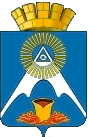 